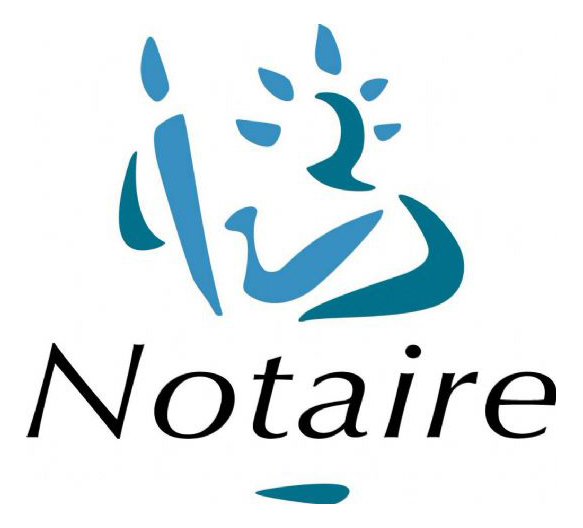 LISTE INDICATIVE DES PIECES ET INFORMATIONS A TRANSMETTRE POUR UNE  DONATION ENTRE EPOUXConcernant chacun des époux: Extrait d'acte de naissance de moins de 3 mois.Copie recto/verso de la pièce d'identité.Questionnaire d'état-civil dûment complété (au verso).Si l'un des époux est étranger : Traduction en français de son extrait d'acte de naissance par un traducteur assermenté.Votre Relevé d'Identité Bancaire signé (pour la restitution du trop-perçu éventuel à la clôture du dossier).Concernant votre mariage: Extrait d'acte de mariage de moins de 3 mois.Copie de votre livret de famille.Le cas échéant, copie de votre contrat de mariage.Pour contacter votre notaire :Ana Brissos18 Rue de l’Abreuvoir – 92380 GARCHESTel : 01.84.78.46.25     Fax : 01.84.78.46.29     Etude.brissos@paris.notaires.fr